ПРИНЯТО:                                                                                                УТВЕРЖДАЮ: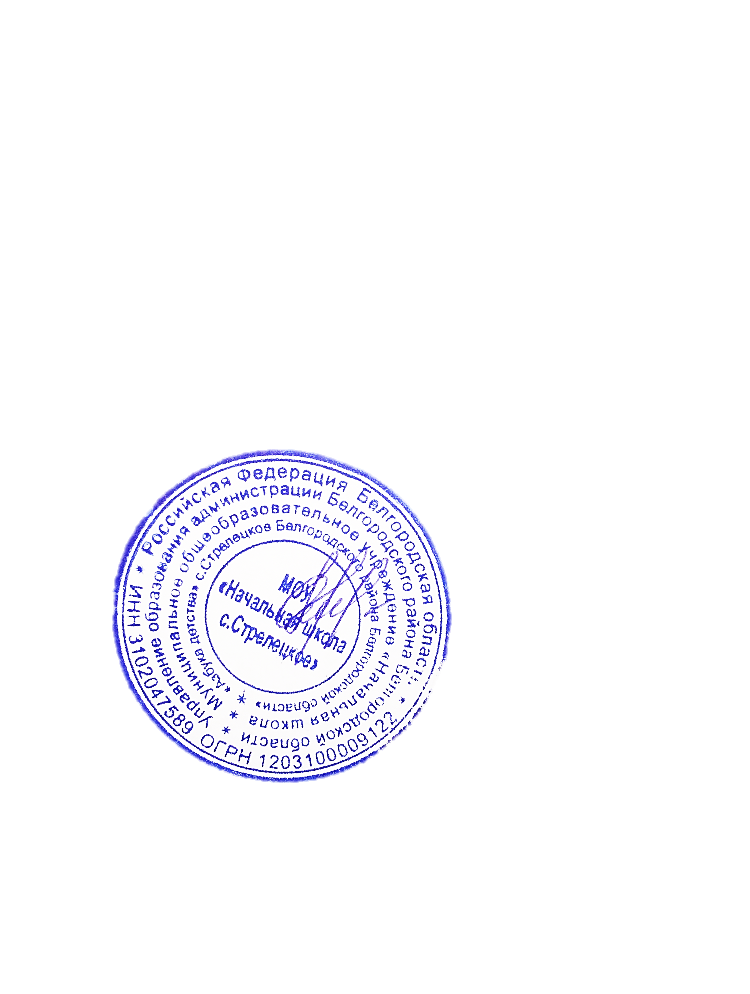 на  заседании Педагогического совета                                                   Директор МОУ «Начальная школа                     МОУ «Начальная школа с. Стрелецкое»                                               с . Стрелецкое»            Протокол  от 15 октября 2020 г.  № 01                                                    _______________ А.В.Немсадзе                                                                                                                                                            Приказ № 25    от 15  октября 2020 г.ПОЛОЖЕНИЕо внутренней системе оценки качества образованиямуниципального общеобразовательного учреждения «Начальная школа «Азбука детства» с. Стрелецкое Белгородского района Белгородской области»Общие положения1.1. Настоящее Положение о внутренней системе  оценки качества образования (ВСОКО) разработано для муниципального общеобразовательного учреждения «Начальная школа « Азбука детства» с. Стрелецкое Белгородского района Белгородской области» ( далее – ОО) в соответствии с нормативными документами: Федеральным законом РФ от 29.12.2012 № 273 – ФЗ « Об образовании в Российской Федерации» ( ст.28 п.13),  Федеральным государственным образовательным стандартом дошкольного образования и науки Российской Федерации от 17.10.2013 № 1155,Постановлением Правительства РФ от 11.03.2011 № 164 « Об осуществлении государственного контроля ( надзора) в сферы образования», Постановлением правительства РФ от 05.08.2013 № 662 « Об осуществлении мониторинга системы образования», приказом Министерства образования и науки Российской Федерации от 30.08.2013 № 1014 « Об утверждении Порядка организации и осуществления образовательной деятельности по основным общеобразовательным  программам – образовательным программам дошкольного образования» ( Зарегистрировано в Минюсте России 26.09.2013 №30038), приказом Министерства образования и науки Российской Федерации « Об утверждении Порядка проведения самообследования образовательной организации» от 14 июня 2013 г. № 462, Постановлением Главного государственного санитарного врача Российской Федерации от 15.05.2013 №26 « Об утверждении СанПиН 2.4.1.3049-13 «Санитарно – эпидемиологические требование к условиям, содержания и организации режима работы дошкольных образовательных организаций», Уставом ДОО и иными локальными актами.1.2.Внутренняя система оценки качества образования в ОО - система управления качеством образования на основе проектирования, сбора и анализа информации о содержании образования, результатах освоения основной образовательной программы дошкольного образования, условий ее реализации и эффективности составляющих ее компонентов, а также содержании, условий реализации и результатов освоения парциальных программ ОО. 1.3. Настоящее Положение определяет цели, задачи, принципы, ее организационную и функциональную структуру, содержание процедур контроля и экспертной оценки качества образования.1.4. В настоящем Положении используются следующие термины:	Качество образования – комплексная характеристика образования, выражающая степень его соответствия федеральным государственным образовательным стандартам (образовательным стандартам) и потребностям заказчика, в том числе степень достижения воспитанниками  планируемых результатов освоения  основной образовательной программы  (далее – ООП) дошкольной образовательной организации.	Качество условий – выполнение санитарно-гигиенических норм организации образовательного процесса; организация питания в дошкольной образовательной организации; реализация мер по обеспечению безопасности воспитанников в организации образовательного процесса.	Федеральный государственный образовательный стандарт дошкольного образования представляет собой совокупность обязательных требований к дошкольному образованию. Федеральный государственный образовательный стандарт дошкольного образования  является ориентиром для независимой оценки качества дошкольного образования.          ООП ДО – основная образовательная программа дошкольного образования.	Критерий – признак, на основании которого производится оценка, классификация оцениваемого объекта.	Мониторинг  в системе образования – комплексное аналитическое отслеживание процессов, определяющих количественно – качественные  изменения качества образования, результатом которого является установление степени соответствия измеряемых образовательных результатов, условий их достижения и обеспечение общепризнанной, зафиксированной в нормативных документах и локальных актах системе государственно-общественных требований к качеству образования, а также личностным ожиданиям участников образовательного процесса. 	Измерение – метод регистрации состояния качества образования, а также оценка уровня образовательных достижений, которые имеют стандартизированную форму и содержание которых соответствует реализуемым образовательным программам.Для оценки качества образования используются: мониторинговые исследования, проективные методики, материалы внутреннего контроля, социологические опросы, портфолио участников образовательного процесса, статистическая отчетность. Внутренняя система оценки качества образования:-   функционирует во взаимосвязи с системой внутрисадового контроля и мониторинга как основой управления образовательного процесса;- направлена на обеспечение соответствия процедурам и содержанию внешней оценки качества дошкольного образования;- учитывает федеральные требования к порядку проведения образовательной организации процедуры самообследования и параметры, используемые в процессе федерального государственного контроля качества образования.1.6. Срок действия данного Положения не ограничен. Положение действует до принятия нового. Изменения и дополнения в настоящее Положение вносятся на Педагогическом совете, утверждаются директором.2. Основные цели, задачи, функции и принципы ВСОКО2.1. Целью ВСОКО является установление соответствия качества дошкольного образования в МОУ федеральному государственному образовательному стандарту дошкольного образования.2.2. Основными задачами ВСОКО являются:- систематическое отслеживание и анализ состояния системы образования в ДОО для принятия обоснованных и своевременных управленческих решений, направленных на повышение качества образовательного процесса и образовательного результата;- максимальное устранение эффекта неполноты и неточности информации о качестве образования, как на этапе планирования образовательных результатов, так и на этапе оценки эффективности  образовательного процесса по достижению соответствующего качества образования.2.3.Основными принципами системы оценки качества образования ОО являются:- принцип объективности, достоверности, полноты и системности информации о качестве образования; - принцип открытости, прозрачности процедур оценки качества образования; преемственности в образовательной политике, интеграции в общероссийскую систему оценки качества образования; - принцип доступности информации о состоянии и качестве образования для различных групп  потребителей; - принцип рефлективности, реализуемый через включение педагогов в критериальный самоанализ и самооценку своей деятельности с опорой на объективные критерии и показатели; повышения потенциала внутренней оценки, самооценки, самоанализа каждого педагога; - принцип оптимальности использования источников первичных данных для определения показателей качества и эффективности образования (с учетом возможности их многократного использования); - принцип инструментальности и технологичности используемых  показателей (с учетом существующих возможностей сбора данных, методик измерений, анализа и интерпретации данных, подготовленности потребителей к их восприятию); - принцип минимизации системы показателей с учетом потребностей разных уровней управления; сопоставимости системы показателей с муниципальными, региональными аналогами; - принцип взаимного дополнения оценочных процедур, установление между ними взаимосвязей и взаимозависимостей; - принцип соблюдения морально-этических норм при проведении процедур оценки качества образования в дошкольной образовательной организации.3. Организационная  и функциональная структура ВСОКО3.1. Организационная структура ОО, занимающаяся ВСОКО и интерпретацией полученных результатов, включает в себя: администрацию дошкольной образовательной организации, Педагогический совет, временные структуры (творческие, рабочие группы педагогов, комиссии и др.). 3.2. Администрация  образовательной организации:- формирует блок локальных актов, регулирующих функционирование ВСОКО  и приложений к ним, утверждает их приказом директора МОУ и контролирует их исполнение; - разрабатывает мероприятия и готовит предложения, направленные на совершенствование ВСОКО в ОО, участвует в этих мероприятиях;   - обеспечивает на основе основной образовательной программы дошкольного образования проведение контрольно-оценочных процедур, мониторинговых, социологических и статистических исследований по вопросам качества образования; - организует систему мониторинга качества образования в ОО, осуществляет сбор, обработку, хранение и представление информации о состоянии и динамике развития; анализирует результаты оценки качества образования на уровне дошкольной образовательной организации; - обеспечивает предоставление информации о качестве образования на различные уровни системы оценки качества образования; формирует информационно – аналитические материалы по результатам оценки качества образования (анализ деятельности ОО за учебный год, отчет по результатам  самообследования); - принимает управленческие решения по развитию качества образования на основе анализа результатов, полученных в процессе реализации ВСОКО; - разрабатывает методики оценки качества образования; участвует в разработке системы показателей, характеризующих состояние и динамику развития дошкольной образовательной организации; - участвует в разработке критериев оценки результативности профессиональной деятельности  педагогов дошкольной образовательной организации; - проводит экспертизу организации, содержания и результатов мониторинга уровня развития воспитанников  по направлениям развития и формирует предложения по их совершенствованию.  3.3. Педагогический совет:- принимает участие в обсуждении системы показателей, характеризующих состояние и динамику развития системы образования в ОО; - принимает участие в экспертизе качества образовательных результатов, условий организации образовательного  процесса в дошкольной образовательной организации; - принимает участие в оценке качества и результативности труда работников ОО; - содействует организации работы по повышению квалификации педагогических работников, развитию их творческих инициатив; - заслушивает информацию и отчеты  работников ОО о результатах мониторинга  качества  образовательного процесса  и условий реализации основной образовательной программы  ОО,  дает рекомендации по внесению изменений, которые могут обеспечить повышение качества образования. 3.4. Временные структуры (творческие, рабочие группы педагогов, комиссии и др.) создаются на основании приказа директора ОО для проведения экспертизы и оценки качества образовательных результатов, условий организации образовательного  процесса в дошкольной образовательной организации. Имеют право запрашивать необходимую информацию, изучать документацию, относящуюся к предмету контроля (мониторинга). При обнаружении в ходе экспертизы представленных документов нарушений законодательства РФ в области образования  сообщается непосредственно руководителю ОО.4. Содержание, формы, методы ВСОКО4.1. Мероприятия по реализации целей и задач ВСОКО планируются и осуществляются на основе проблемного анализа образовательного процесса дошкольной образовательной организации, определения методологии, технологии и инструментария оценки качества образования.4.2. Внутренней оценке подлежат объективные и субъективные факторы образовательного процесса: - качество условий, обеспечивающих образовательную деятельность; - качество реализации образовательной деятельности;- качество образовательных результатов.4.3. Для системы дошкольного образования требования к перечисленным факторам представлены в ФГОС ДО (раздел III, IV).4.4. Требования ФГОС ДО (раздел III, IV) являются критериями оценки  качества образования в ДОО.4.5. Формами организации ВСОКО являются: - мониторинг (целенаправленное систематическое наблюдение, собеседование,  анализ документации, анкетирование, тестирование, сравнение   и анализ, педагогическая диагностика и др.);- контроль (оперативный, тематический, фронтальный и др.)4.6. Примерный перечень объектов мониторинга для проведения  внутренней системы оценки качества образования5. Порядок проведения ВСОКО5.1.Реализация ВСОКО осуществляется  на основе основной образовательной программы дошкольного образования и  годового плана деятельности ДОО на учебный год. 5.2. Периодичность, тематика, формы организации ВСОКО определяются необходимостью получения объективной информации о реальном состоянии дел и находятся в исключительной компетенции администрации ДОО (директора, старшего воспитателя, старшей медсестры, завхоза). 5.3. Директор не позднее, чем за 2 недели издает приказ о сроках и теме предстоящего контроля или мониторинга, устанавливает срок предоставления итоговых материалов, назначает ответственного, доводит до сведения проверяемых и проверяющих план-задание предстоящего контроля или мониторинга.Требования к собираемой информации:полнота;конкретность;объективность;своевременность. 5.4. Результаты контроля или мониторинга оформляются в виде:- аналитической справки;- справки о результатах контроля;- итогового листа анкетирования;- отчета;- доклада о состоянии дел по проверяемому вопросу и др.Итоговый материал должен содержать констатацию фактов, выводы и при необходимости рекомендации. Информация о результатах контрольной деятельности доводится до работников ДОО не позднее 10 дней с момента завершения проверки. Проверяющие и проверяемые после ознакомления с результатами контрольной деятельности должны поставить подписи под итоговыми документами. При этом проверяемые имеют право сделать запись о несогласии с результатами контроля в целом или по отдельным фактам и выводам. Если нет возможности получить подпись проверяемого, запись об этом делает председатель комиссии, осуществляющий проверку, или директор МОУ. 5.5. По итогам мониторинга (или контроля) директор издает приказ, в котором указываются результаты и управленческие решения по его результатам.5.6. По окончании учебного года, на основании аналитических справок, отчетов по результатам мониторинга и  контрольных мероприятий, анализируется эффективность проведенной работы, сопоставление с нормативными показателями, определяются проблемы, пути их решения и приоритетные задачи ДОО на новый учебный год. 5.7. Продолжительность мониторинга и контроля в рамках ВСОКО не должна превышать 5-10 дней. 5.8. Основанием для проведения мониторинговых исследований в рамках ВСОКО могут выступать:  заявление педагогического работника на аттестацию (анкетирование); обращение физических и юридических лиц по поводу нарушений в области образования.5.9. ВСОКО в виде мониторинга предусматривает сбор, системный учет, обработку и анализ информации об организации и результатах образовательного процесса для эффективного решения задач управления качеством образования, в том числе оценку индивидуального    развития    детей дошкольного   возраста,   связанной   с   оценкой   эффективности   педагогических действий и лежащей в основе их дальнейшего планирования. Такая оценка производится педагогическим работником в ходе наблюдений за активностью детей в спонтанной и специально организованной деятельности.  Инструментарий для педагогической диагностики — карты наблюдений детского развития, позволяющие фиксировать индивидуальную динамику и перспективы развития каждого ребенка в ходе:• коммуникации со сверстниками и взрослыми (как меняются способы установления и поддержания контакта, принятия совместных решений, разрешения конфликтов, лидерства и пр.);• игровой деятельности; • познавательной деятельности (как идет развитие детских способностей, познавательной активности);• проектной деятельности (как идет развитие детской инициативности, ответственности и автономии, как развивается умение планировать и организовывать свою деятельность);• художественной деятельности;• физического развития.Результаты педагогической диагностики (мониторинга) могут использоваться исключительно для решения следующих образовательных задач:1) индивидуализации образования (в том числе поддержки ребёнка,
построения его образовательной траектории или профессиональной коррекции особенностей его развития);2)	оптимизации работы с группой детей.При необходимости используется психологическая диагностика развития детей (выявление и изучение индивидуально-психологических особенностей детей), которую проводит педагог-психолог. Участие ребенка в психологической диагностике допускается только с согласия его родителей (законных представителей). Результаты психологической диагностики могут использоваться для решения задач психологического сопровождения и проведения  квалифицированной коррекции развития детей.5.10. ВСОКО в виде оперативного контроля направлен на выявление состояния работы педагогического коллектива и отдельных педагогов на определенном этапе. Применяется для профилактики возможных нарушений в образовательном процессе, отбора наиболее рациональных методов работы, повышения уровня управления ДОО. Оперативный контроль – это сравнение, обобщение, анализ фактов, поиск причин, вызвавших ту или иную проблему. По формам организации он может быть предупредительным, опережающим или сравнительным.Проводится в форме наблюдений за педагогическим процессом, беседы с воспитателем, анализа педагогической документации. По результатам оперативного контроля проводится собеседование с проверяемым, при необходимости - готовится сообщение о состоянии дел на  Педагогический совет и др.5.11. ВСОКО в виде административной работы осуществляется заведующим ДОО для проверки качества воспитания и образования детей с одновременным повышением ответственности должностных лиц за конечный результат.5.12. ВСОКО в виде тематического контроля проводится по отдельным проблемам деятельности ОО.Тематический контроль направлен не только на изучение фактического состояния дел по конкретному вопросу, но и на внедрение новых образовательных технологий, форм и методов работы, актуального педагогического опыта.Темы контроля определяются в соответствии с  планированием деятельности ОО на основании проблемно - ориентированного анализа деятельности  по итогам предыдущего учебного года.В ходе тематического контроля:-	проводятся тематические исследования (анкетирование, тестирование, мониторинг);-	анализируется   практическая   деятельность педагогических работников, посещение занятий, другие мероприятия с детьми, родителями, режимные моменты, документация.5.13. ВСОКО в виде фронтального контроля проводится с целью получения полной информации о состоянии образовательного процесса. Фронтальный контроль предусматривает проверку в полном объеме образовательной деятельности  в одной группе   в течение нескольких дней. Эта форма контроля позволяет получить всестороннюю информацию о реализации основной образовательной программы в целом, дает материалы для глубокого педагогического анализа, выводов, помогает определить дальнейшие направления в работе.5.14. При проведении внеплановых проверок педагогические и другие работники могут не предупреждаться заранее.Внеплановая проверка может быть проведена по письменной жалобе родителей (законных представителей) на нарушение прав воспитанника, законодательства об образовании, а также в случае неоднократного грубого нарушения законодательства РФ, трудовой дисциплины работниками ОО.6. Права участников ВСОКО   6.1. При осуществлении мероприятий  в рамках ВСОКО член мониторинговой группы или  комиссии по контролю имеет права:проводить мониторинг образовательного процесса (социологические, психолого-педагогические исследования, анкетирование и др.) с последующим анализом полученной информации;избирать методы проверки в соответствии с тематикой и объемом проверки;знакомиться с документацией в соответствии с функциональными обязанностями работника, аналитическими материалами педагогов;изучать деятельность работников;проводить экспертизу деятельности;делать выводы и вносить предложения, рекомендации.  6.2. Проверяемый работник имеет право:знать сроки контроля или мониторинга и критерии оценки его деятельности;знать цель, содержание, виды, формы и методы приводимых мероприятий в рамках ВСОКО;своевременно знакомиться с выводами и рекомендациями проверяющих;обратиться в конфликтную комиссию профсоюзного комитета ДОО или вышестоящие органы управления образованием при несогласии с результатами  контроля или мониторинга.7. Взаимосвязи с другими органами самоуправления7.1. Результаты ВСОКО могут быть представлены на рассмотрение и обсуждение в органы самоуправления ОО.7.2. Органы самоуправления ОО могут выйти с предложением к директору о проведении мониторинга или контрольной деятельности по возникшим вопросам.8. Ответственность8.1. Проверяющий, занимающийся контрольной деятельностью в ОО, член мониторинговой группы несет ответственность за достоверность излагаемых фактов, представляемых в итоговых документах по результатам контроля или мониторинга.  8.2. Директор МОУ несет ответственность за предоставление информации самоанализа, оценки качества образования Учредителю и размещение на сайте ДОО.9. Делопроизводство9.1. Итоговый документ (справка, отчет и др.) по результатам проведенного мониторинга или контроля оформляется в печатном варианте и должна отражать:- форму (контроль/мониторинг);- тема и цель;- сроки;- состав комиссии (группы);- результаты (перечень    проверенных    мероприятий, документации и пр.);- положительный опыт;- недостатки;- выводы;- предложения и рекомендации;- подписи членов комиссии (группы);- подписи проверяемых.9.2. По результатам мониторинга или контроля директор ДОО издает приказ, в котором указываются:- форма (контроль/мониторинг);- тема и цель;- сроки;	 - состав комиссии (группы);         - результаты;- управленческие решения с назначением сроков и ответственных лиц по исполнению решения.9.3. Справка по результатам оперативного (предупредительного) контроля может быть оформлена с использованием графической схемы и знаков (геометрические фигуры) для фиксации результатов проверки:- вид контроля;- форма контроля;- тема проверки;- цель проверки;- возрастная группа с указанием периода проверки;- результаты    проверки    (перечень    проверенных    мероприятий, документации и пр.);- выводы;- предложения и рекомендации;- подписи проверяющих;- подписи проверяемых.Нумерация справок оперативного (предупредительного)  контроля ведется от начала учебного года.9.4. По окончании учебного года справки по результатам фронтального, тематического и оперативного, предупредительного и иного вида контроля формируются в книгу «ВСОКО. Справки по результатам контроля за учебный год». Книга нумеруется постранично, прошнуровывается, скрепляется подписью заведующего и печатью ДОУ.9.5. Книга «ВСОКО. Справки по результатам контроля за учебный год» хранится в делах ДОО 5 лет.10. Общественное участие в оценке и контроле качестваобразования10.1. Придание гласности и открытости результатам оценки качества образования осуществляется путем предоставления информации:-  основным потребителям результатов системы оценки качества образования;- размещение  отчета о  самообследовании на официальном сайте ОО в сроки, установленные законодательством Российской Федерации.№п/пСоставляющие внутренней системы оценки качества образованияСодержание и объект контроляСроки, периодичностьОтветственный1Качество условий, обеспечивающих образовательную деятельностьКачество условий, обеспечивающих образовательную деятельностьКачество условий, обеспечивающих образовательную деятельностьКачество условий, обеспечивающих образовательную деятельность1.1Развивающая предметно – пространственная среда  (далее  - РППС), в том числе для детей с ОВЗ, детей - инвалидовОценка РППС на соответствие требованиям ООП ДО и ФГОС ДО1 раз в годСт. воспитательПедагоги ОО1.2Психолого – педагогические условияЭкспертизаМониторингПо запросамПедагог-психолог1.3Включенность в образовательный процесс учреждений социумаАнализ договоров о взаимодействии1 раз в годСт. воспитательПедагоги ОО1.4Кадровый потенциал (участие в инновационной, проектной деятельности, повышение профессиональной подготовки, заочное и дистанционное обучение, участие в методической деятельности, аттестация)Статистические данные1 раз в годСт. воспитательПедагоги ОО1.5Общественно – государственное управлениеНормативно – правовое обеспечение1 раз в годДиректор Педагоги ОО1.6Соответствие нормативно – правового обеспечения требованиям ФГОС ДО (Устав, программа развития, локальные акты и др.)Качество оформления и ведения личных дел, трудовых книжек, выполнение программы развития, наличие локальных актов в соответствии с законодательством, книги приказов.ПостоянноДиректор1.7Материально – технические условияМониторинг1 раз в годДиректорСт. воспитательЗавхоз1.8Финансовые условияМониторинг1 раз в годДиректорСт. воспитатель2Качество реализации образовательной деятельностиКачество реализации образовательной деятельностиКачество реализации образовательной деятельностиКачество реализации образовательной деятельности2.1Результаты освоения основной образовательной программы дошкольного образованияПедагогическая диагностикаМониторинг2 раза в годСт. воспитатель2.2Качество взаимодействия всех участников образовательных отношений Социологический мониторинг1 раз в годСт. воспитательПедагоги ОО2.3Результативность взаимодействия с социумомАнализ планов1 раз в годСт. воспитательПедагоги ОО2.4Вариативность дошкольного образованияАнализ нормативно – правового обеспечения, локальных актов, планов1 раз в годСт. воспитательПедагог - психолог2.5Качество образовательной деятельностиОценка профессиональной компетентности педагоговВ соответствии с циклограммой контроляСт. воспитательПедагоги ОО2.6Дополнительные образовательные услугиАнонимное анкетирование Мониторинг1 раз в годСт. воспитатель3Качество образовательных результатовКачество образовательных результатовКачество образовательных результатовКачество образовательных результатов3.1Мониторинг здоровья воспитанниковРезультаты мониторинговых исследований1 раз в годСт. медсестраПедагоги ОО3.2Мониторинг уровня социокультурного развитияРезультаты мониторинговых исследований1 раз в годПедагог - психолог3.3Мониторинг достижений воспитанников (конкурсы, акции)Портфолио ДОО1 раз в годСт. воспитательПедагоги ОО3.4Мониторинг адаптированности выпускников ДОО к школьному обучениюРезультаты мониторинговых исследований1 раз в годПедагог - психолог3.5Мониторинг психологической готовности к обучению в школеРезультаты мониторинговых исследований2 раза в годСт. воспитательПедагог - психолог3.6Основная образовательная программа дошкольного образованияЭкспертиза1 раз в годСт. воспитательПедагоги ОО3.7.Самообследование ДОООтчет о результатах самообследования1 раз в годДиректорСт. воспитатель